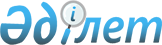 О признании утратившими силу некоторых решении Жылыойского районного маслихатаРешение Жылыойского районного маслихата Атырауской области от 27 марта 2018 года № 18-2. Зарегистрировано Департаментом юстиции Атырауской области 29 марта 2018 года № 4085
      В соответствии со статьей 27 Закона Республики Казахстан от 6 апреля 2016 года "О правовых актах" районный маслихат РЕШИЛ:
      1. Признать утратившими силу некоторые решения Жылыойского районного маслихата согласно приложению к настоящему решению.
      2. Контроль за исполнением настоящего решения возложить на
      постоянную комиссию (Т. Майлыбаев) районного маслихата по вопросам экологии, сельского хозяйства, агропромышленности, соблюдения законности, правопорядка и депутатской этики.
      3. Настоящее решение вступает в силу со дня государственной регистрации в органах юстиции, вводится в действие по истечении десяти календарных дней после дня его первого официального опубликования. Перечень решений Жылыойского районного маслихата утративших силу:
      1. Решение районного маслихата от 14 декабря 2016 года № 8-3 "О районном бюджете на 2017-2019 годы" (зарегистрированное в реестре государственной регистрации нормативных правовых актов за № 3744, опубликовано 18 января 2017 года в эталонном контрольном банке нормативных правовых актов Республики Казахстан);
      2. Решение районного маслихата от 28 марта 2017 года № 9-3 "О внесении изменений и дополнения в решение районного маслихата от 14 декабря 2016 года № 8-3 "О районном бюджете на 2017-2019 годы" (зарегистрированное в реестре государственной регистрации нормативных правовых актов за № 3824, опубликовано 22 апреля 2017 года в эталонном контрольном банке нормативных правовых актов Республики Казахстан);
      3. Решение районного маслихата от 28 марта 2017 года № 9-4 "Об утверждении методики оценки деятельности административных государственных служащих корпуса "Б" государственного учреждения "Аппарат маслихата Жылыойского района" (зарегистрированное в реестре государственной регистрации нормативных правовых актов за № 3814, опубликовано 22 апреля 2017 года в эталонном контрольном банке нормативных правовых актов Республики Казахстан );
      4. Решение районного маслихата от 30 июня 2017 года № 11-1 "О внесении изменений и дополнений в решение районного маслихата от 14 декабря 2016 года № 8-3 "О районном бюджете на 2017-2019 годы" (зарегистрированное в реестре государственной регистрации нормативных правовых актов за № 3928, опубликовано 2 августа 2017 года в эталонном контрольном банке нормативных правовых актов Республики Казахстан);
      5. Решение районного маслихата от 8 сентября 2017 года № 13-5 "О внесении изменений и дополнений в решение районного маслихата от 28 марта 2017 года № 9-4 "Об утверждении методики оценки деятельности административных государственных служащих корпуса "Б" государственного учреждения "Аппарат маслихата Жылыойского района" (зарегистрированное в реестре государственной регистрации нормативных правовых актов за № 3947, опубликовано 4 октября 2017 года в эталонном контрольном банке нормативных правовых актов Республики Казахстан);
      6. Решение районного маслихата от 29 сентября 2017 года № 14-1 "О внесении изменений в решение Жылыойского районного маслихата от 14 декабря 2016 года № 8-3 "О районном бюджете на 2017-2019 годы" (зарегистрированное в реестре государственной регистрации нормативных правовых актов за № 3966, опубликовано 31 октября 2017 года в эталонном контрольном банке нормативных правовых актов Республики Казахстан);
      7. Решение районного маслихата от 15 декабря 2017 года № 15-2 "О внесении изменений в решение Жылыойского районного маслихата от 14 декабря 2016 года № 8-3 "О районном бюджете на 2017-2019 годы" (зарегистрированное в реестре государственной регистрации нормативных правовых актов за № 4014, опубликовано 29 декабря 2017 года в эталонном контрольном банке нормативных правовых актов Республики Казахстан ).
					© 2012. РГП на ПХВ «Институт законодательства и правовой информации Республики Казахстан» Министерства юстиции Республики Казахстан
				
      Председатель внеочередной XVІII
сессии районного маслихата 

А. Муканов

      Секретарь районного маслихата 

М. Кенганов
Приложение к решению районного маслихата от 27 марта 2018 года № 18-2